Baby It’s Cold OutsideFrank Loesser 1944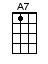 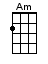 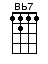 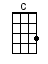 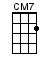 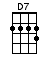 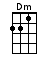 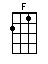 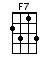 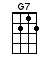 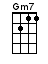 INTRO:  / 1 2 3 4 /[C][A7] / [F][G7] /[C][A7] / [F][G7]I [C] really can't [Cmaj7] stay      [C]          [Cmaj7]  [C]          But [Cmaj7] baby it's [C] cold out-[Cmaj7]sideI've [Dm] got to go a-[G7]way        [Dm]          [G7]     [Dm]         But [G7] baby it's [Dm] cold out-[G7]sideThis [C] evening has [Cmaj7] been        [C]         so [Cmaj7] very     [C]        Been [Cmaj7] hoping that [C] you'd drop [Cmaj7] in[Gm7] nice               [Gm7][Gm7]     I'll hold your [Gm7] hands, they're just likeMy [F] mother will start to [F] worry   [F] ice                  [F] Beautiful what’s yourAnd [F7] father will be pacing the [F7] floor    [F7] hurry?                    [F7] Listen to the fireplaceSo [Am] really I'd better [Am] scurry   [Am] roar              [Am] Beautiful please don'tWell [Dm] maybe just a half a drink [Dm] more             [G7]     [Dm] hurry                     [Dm] Put some records [G7] on while IThe [C] neighbours might [Cmaj7] think     [C]         [Cmaj7]    [C] pour             [Cmaj7] Baby it's [C] bad out [Cmaj7] thereSay [Dm] what's in this [G7] drink?     [Dm]         [G7]    [Dm]             No [G7] cabs to be [Dm] had out [G7] thereI [C] wish I knew [Cmaj7] how           [C]        to [Cmaj7] break the  [C]        Your [Cmaj7] eyes are like [C] starlight [Cmaj7] now[Gm7] spell               [Gm7][Gm7]      I'll take your [Gm7] hat, your hair looksI [F] ought to say, "No, no [F] no sir"  [F] swell                 [F] Mind if I move inAt [D7] least I'm gonna say that I [D7] tried               [G7]   [D7] closer                     [D7] What's the sense of [G7] hurtin' myI [C] really can't [Bb7] stay       [A7]  [C] pride?       [Bb7] Baby don't [A7] hold outAh but it's [D7] cold [G7] out-[C]sideBaby it's   [D7] cold [G7] out-[C]side[C][A7] / [F][G7] /[C][A7] / [F][G7]I [C] simply must [Cmaj7] go        [C]          [Cmaj7]  [C]         But [Cmaj7] baby it's [C] cold out-[Cmaj7]sideThe [Dm] answer is [G7] no        [Dm]          [G7]    [Dm]       But [G7] baby it's [Dm] cold out-[G7]sideThis [C] welcome has [Cmaj7] been       [C]          so [Cmaj7] nice and     [C]         How [Cmaj7] lucky that [C] you dropped [Cmaj7] in[Gm7] warm             [Gm7][Gm7]     Look out the [Gm7] window at thatMy [F] sister will be sus-[F]picious   [F] storm              [F] Gosh your lips look de-My [F7] brother will be there at the [F7] door   [F7]licious                       [F7] Waves upon a tropicalMy [Am] maiden aunt’s mind is [Am] vicious   [Am] shore                 [Am] Ooo your lips are de-Well [Dm] maybe just a cigarette [Dm] more         [G7]     [Dm]licious                 [Dm] Never such a [G7] blizzard be-I've [C] got to get [Cmaj7] home        [C]            [Cmaj7]     [C]fore    but [Cmaj7] baby you'll [C] freeze out [Cmaj7] thereSay [Dm] lend me a [G7] comb       [Dm]           [G7]    [Dm]      It's [G7] up to your [Dm] knees out [G7] thereYou've [C] really been [Cmaj7] grand           [C]      but [Cmaj7] don’t you       [C]           I [Cmaj7] thrill when you [C] touch my [Cmaj7] hand[Gm7] see?            [Gm7][Gm7]     How can you [Gm7] do this thing toThere's [F] bound to be talk to-[F]morrow        [F] me?                 [F] Think of my lifelongAt [D7] least there will be plenty im-[D7]plied               [G7]   [D7] sorrow                        [D7] If you caught pneu-[G7]monia andI [C] really can't [Bb7] stay      [A7]  [C] died     get [Bb7] over that [A7] old doubtAh but it's [D7] cold… [G7] out-… [C]side… [C] [G7] [C]Baby it's   [D7] cold… [G7] out-… [C]side… [C] [G7] [C]www.bytownukulele.ca